TOREK, 24.3.2020MATEMATIKA (1 ura)Cilji ali kaj moram znati:Razumem postopek določanja stoletja iz katerekoli letnice.Spoznam nekaj zanimivih lentic iz slovenske in svetovne zgodovine.Navodila za tvoje delo:Oglej si PPT predstavitev DOLOČANJE STOLETJA. Reši naloge v DZ str. 104, 105 in 106.Naredi zapis v zvezek in reši še nekaj nalog za utrjevanje (glej spodnji zapis).MATEMATIKA (1 ura)Cilji ali kaj moram znati:Poznam imena členov pri deljenju (deljenec, delitelj in količnik).Obvladam poštevanko števil do 10.Znam pisno deliti dvomestno število z enomestnim (z ostankom ali brez ostanka) in znam narediti preizkus množenja.Navodila za tvoje delo:Oglej si PPT predstavitev PISNO DELJENJE DVOMESTNEGA ŠTEVILA Z ENOMESTNIM. Naredi zapis v zvezek (glej spodnji okvir).ČAS (SKUPNE REŠITVE ZA LAŽJE IN TEŽJE NALOGE)Pretvori.Dopolni preglednico.Odgovori na vprašanji.Kateri datum bi bil čez 26 dni, če bi bil danes 18. ecember 2018?Čez 26 dni bi bil 13. Januar 2019.Kateri dan v tednu bi bil takrat, če bi bil 18. ecember 2018 torek? Bila bi nedelja.Reši besedilno nalogo.Alan je bil pri zobozdravniku naročen ob 9.40. V čakalnico je prišel ob 9.32. V ordinacijo je vstopil ob 9.47. Zapustil jo je ob 10.12.Koliko prekmalu je prišel v čakalnico glede na to, kdaj je bil naročen?Kako dolgo je čakal, da je prišel na vrsto?Kako dolgo je bil v ordinaciji?Odgovor: Prišel je 8 minut prekmalu.Odgovor: Čakal je 15 minut.Odgovor: V ordinaciji je bil 25 minut.Reši besedilno nalogo.Anže je bil rojen 15. Maja 2009, njegov sošolec Toni pa 29. Aprila istega leta. Kdo je starejši? Koliko dni razlike je med njima?Odgovor: Starejši je Toni.Odgovor: Med njima je 16 dni razlike.PROSTORNINA (SKUPNE REŠITVE ZA LAŽJE IN TEŽJE NALOGE)Pretvori.Pretvori in izračunaj.Pretvori in izračunaj.Reši besedilno nalogo.Vrbnikovi so v trgovini kupili 3 litre olja, 7 plastenk po pol litra ustekleničene vode, 2 tetrapaka, v katerih je bilo po liter in pol mleka, ter 14 tetrapakov s po 2 in pol dℓ soka.
Koliko dℓ tekočine so skupaj kupili?Olje: 3 ℓ = 30 dℓVoda: 7 ·  ℓ = 7 · 5 dℓ = 35 dℓMleko: 2 · 1 ℓ = 2 · 15 dℓ = 30 dℓ14 · 2 dℓ = 35 dℓ   Skupaj: 30 dℓ + 35 dℓ + 30 dℓ + 35 dℓ = 130 dℓOdgovor: Skupaj so kupili 130 dℓ tekočine.NARAVOSLOVJE IN TEHNIKA (1 ura) Cilji ali kaj moram znati:Razlikujem med temperaturo in toploto.Vem kako se pravilno izmeri temperaturaDokažem da toplota prehaja s toplejšega na hladnejšeVem, da toplota prehaja preko trdnih, tekočih in plinastih teles.Navodila za tvoje delo:Najprej si v učbeniku preberi strani 66, 67, 68 in 69 (raziskav in dejavnosti ti NI POTREBNO IZVAJATI).Na spletni strani Radovednih 5 (sedaj imate brezplačen dostop, samo prijaviti se morate) si oglejte FILM1: Toplota in FILM 2: PREVAJANJE TOPLOTE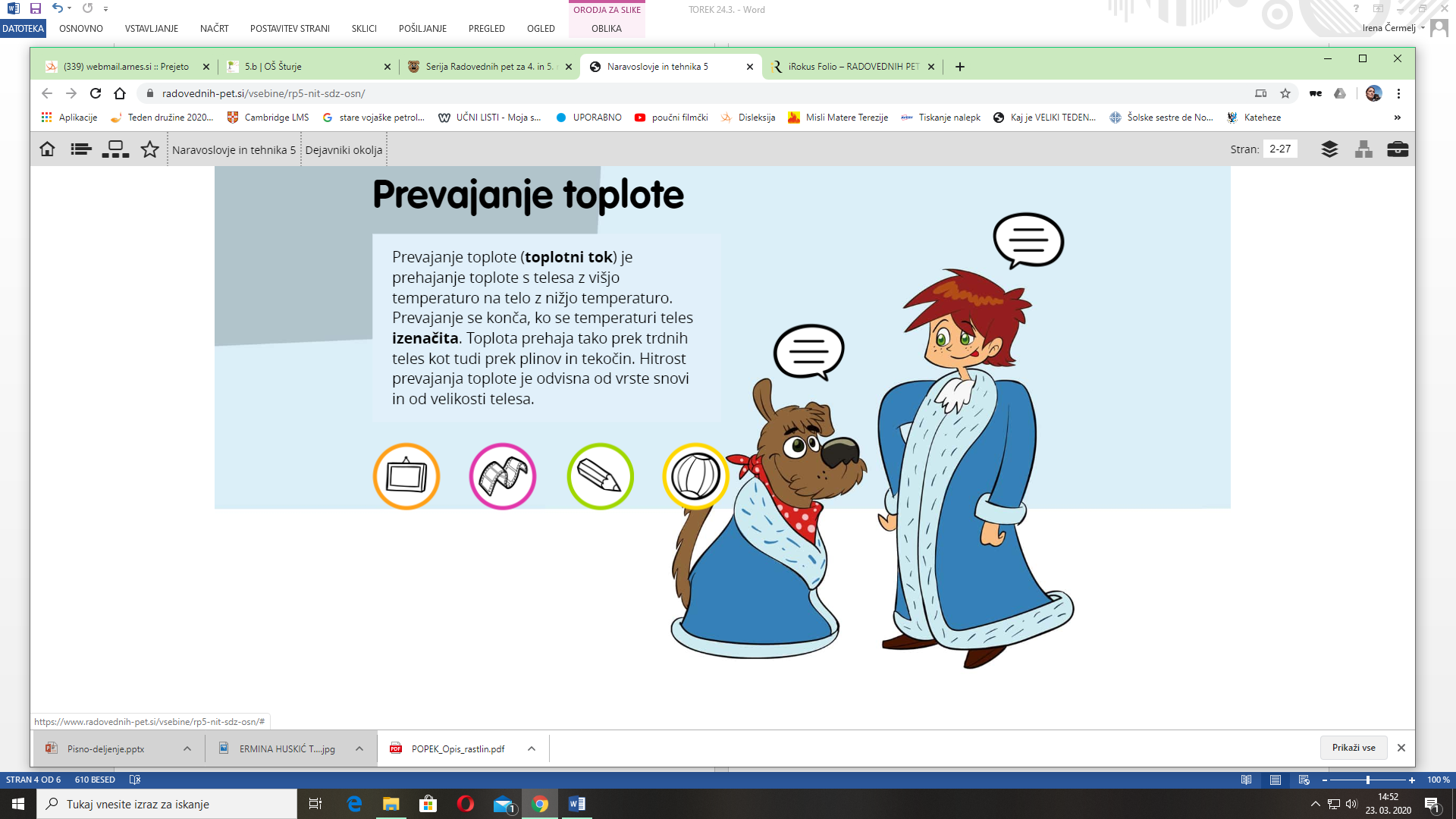 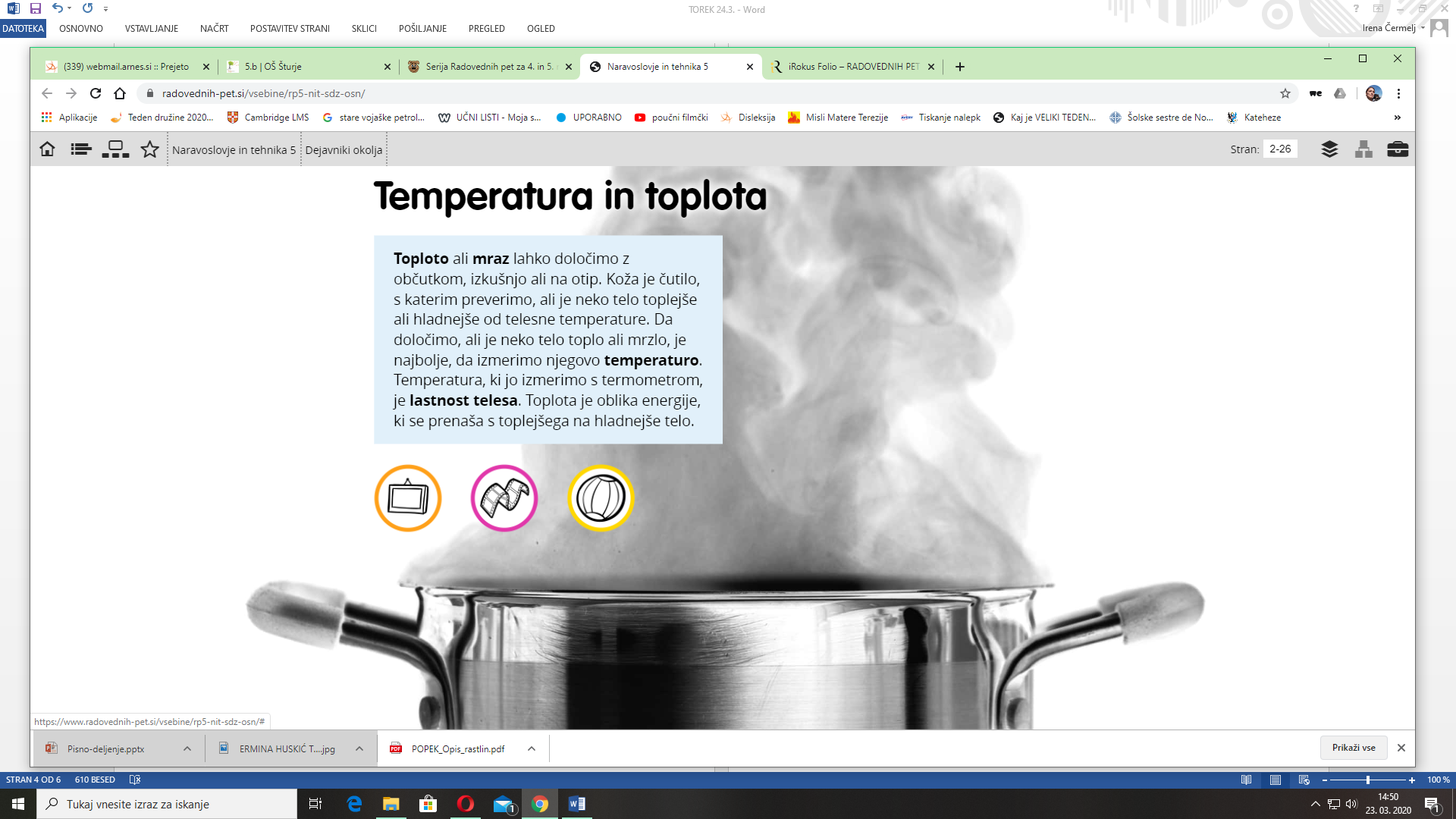 Naredi zapis v zvezek (spodnji okvir)NARAVOSLOVJE IN TEHNIKA (1 ura) Cilji ali kaj moram znati:Vem, kaj so TOPLOTNI PREVODNIKI (naštejem primere).Vem, kaj so TOPLOTNI IZOLATORJI (naštejem primere).Navodila za tvoje delo:V učbeniku preberi strani 70 in 71 (RAZISKAV IN DEJAVNOSTI TI NI POTREBNO IZVAJATI).Naredi zapis v zvezek (spodnji okvir)NE POZABI. KO BOŠ POMAGAL PRI PRIPRAVI KOSILA, SE SPOMNI NA TOPLOTNE PREVODNIKE. KO BOŠ ŠEL VEN IN SE TOPLO OBLEKEL, SE SPOMNI NA TOPLOTNE IZOLATORJE.TJA (1 ura)NARAVOSLOVJE IN TEHNIKA (2)PREVAJANJE TOPLOTE Preberi U str. 66, 67, 68 in 69, oglej si filmčke na Radovednih pet in ZAPIS V ZVEZEKRAZLIČNE SNOVI RAZLIČNO PREVAJAJO TOPLOTO Preberi U str. 70 in 71 in ZAPIS V ZVEZEKMATEMATIKA (2)ČAS: DOLOČANJE STOLETJA (ogled ppt)DZ str. 104-106 in ZAPIS V ZVEZEKPISNO DELJENJE DVOMESTNEGA DELJENCA Z ENOMESTNIM DELITELJEM (ogled ppt)- ZAPIS V ZVEZEKTJA (1 URA)PRIPRAVE NA GOVORNI NASTOP OPIS ŽIVALI (IZDELAVA PLAKATA ALI POER POINT PREDSTAVITVE)Zapis v zvezek:             DOLOČANJE STOLETIJPostopek:Letnici pokrijemo DESETICE IN ENICE.Številko, ki je spredaj, povečamo za 1.Dobimo število, v katerem STOLETJU smo.Npr. Letos je leto 2020.       -pokrijemo D in E (2 in 0)       -spredaj ostane 20, ki ga povečamo za 1       -dobimo 21       Smo v 21.stoletju.Določi stoletje naslednjim letnicam:2009:1991:1840:1550:1490:590:V tabeli je nekaj pomembnih dogodkov iz slovenske zgodovine.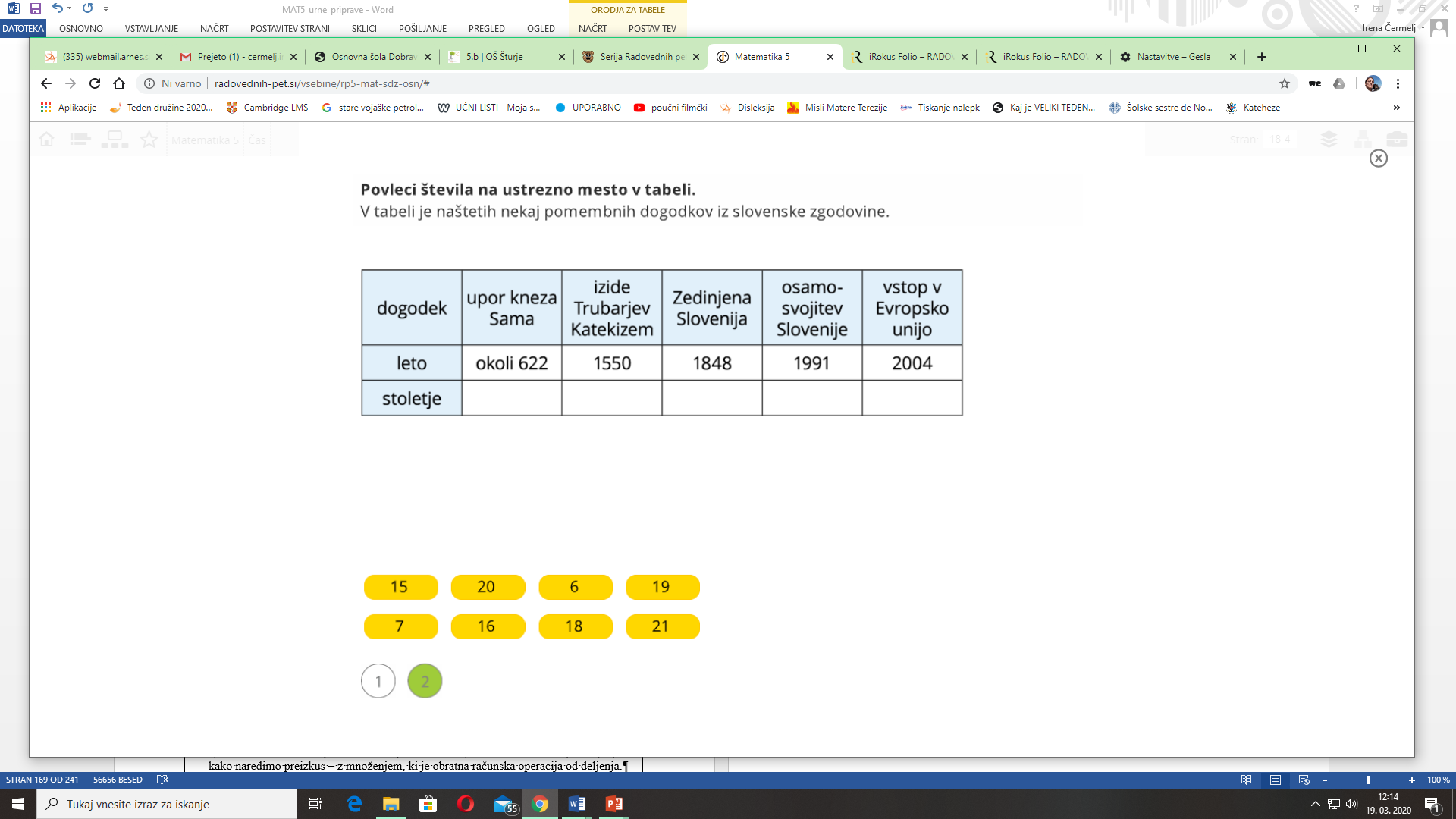 V tabeli je nekaj pomembnih dogodkov iz svetovne zgodovine.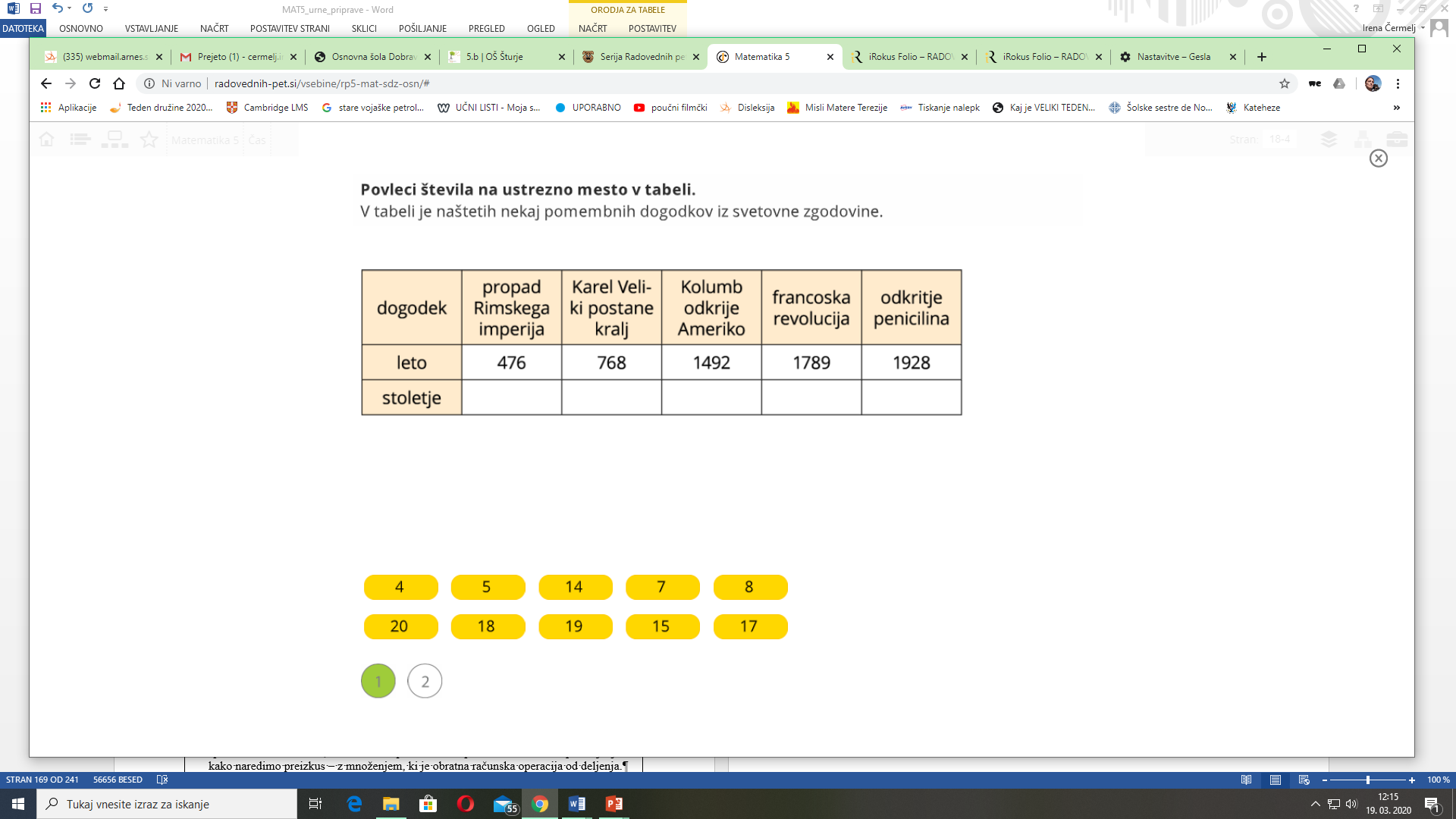 PISNO DELJENJE DVOMESTNEGA DELJENCA Z ENOMESTNIM DELITELJEMIzrazi pri deljenju: 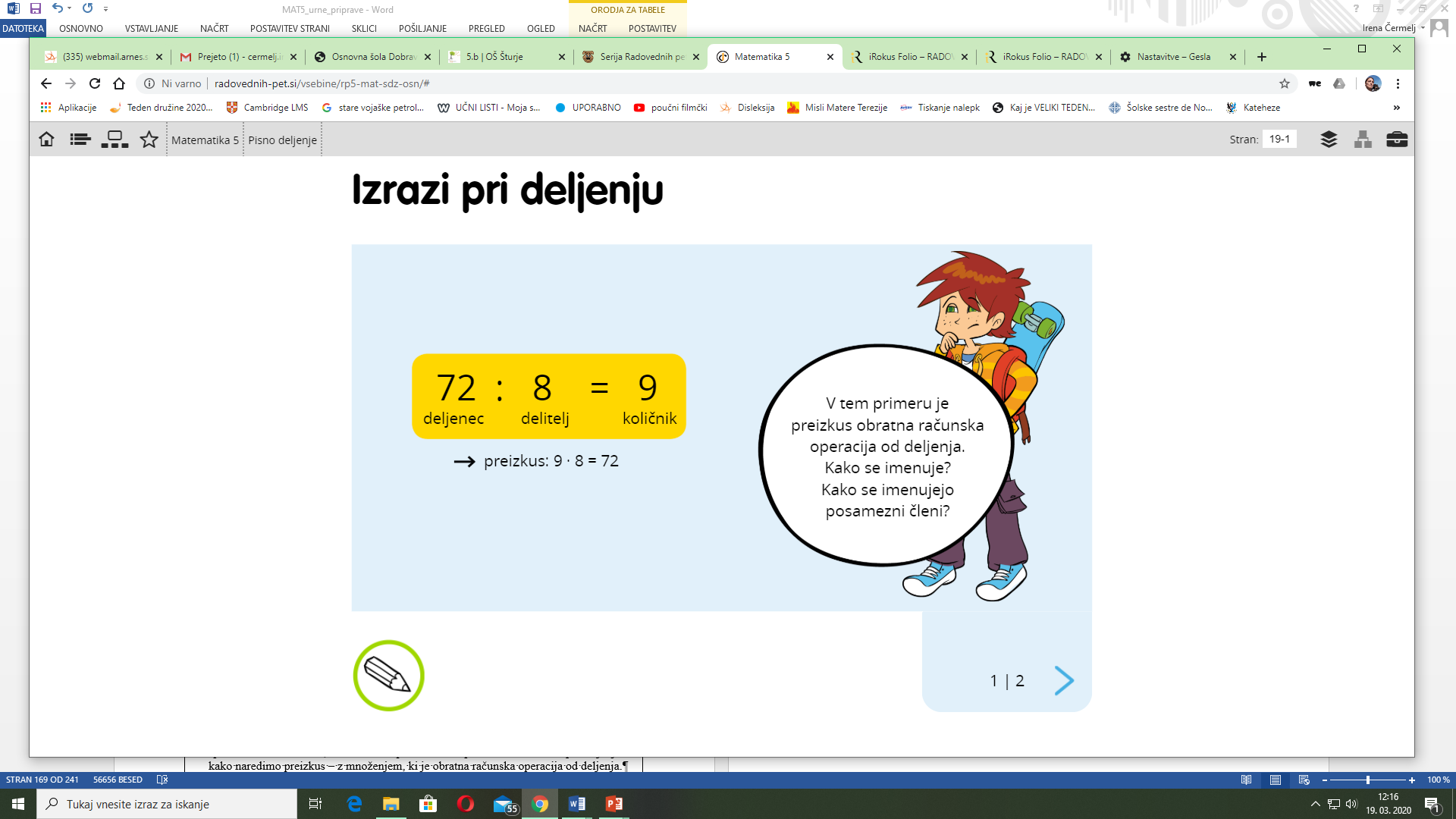 9 6 : 8 = 12                                  1 2  81 6                                               9 6   0 ost.                         NAPIŠEM PREIZKUS:8 4 : 5 = 16                           1 6  5  3 4                                        8 0        4 ost.        NAPIŠEM PREIZKUS.   +   4                                             8 4Reši primere pisnega deljenja in sproti napiši tudi preizkus.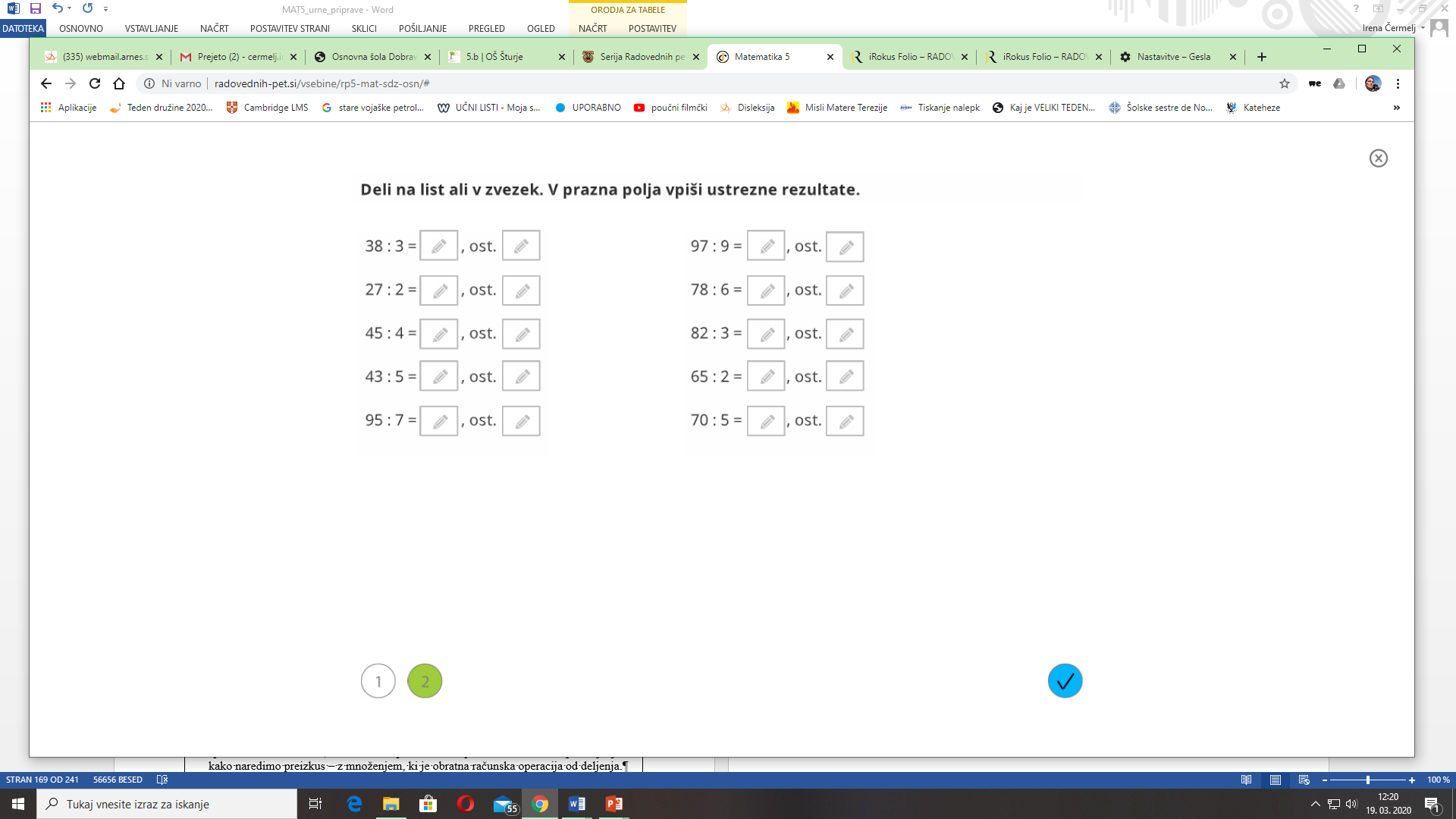 3 min = 180 s4 min 29 s = 269 s70 s = 1 min 10 s300 s = 5 min 0 s2 h = 120 min7 h 15 min = 435 min85 min = 1 h 25 min160 min = 2 h 40 min30 h = 1 dni 6 h75 h = 3 dni 3 h2 tedna = 14 dni1 leto = 365 ali 366 dni6 tednov 3 dni = 45 dni1 stoletje = 100 let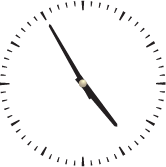 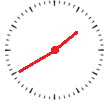 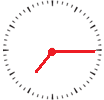 dopoldne4.551.407.15popoldne16.5513.4019.153 ℓ = 30 dℓ5 ℓ 1 dℓ = 51 dℓ3 ℓ 5 dℓ = 35 dℓ15 ℓ = 150 dℓ20 ℓ 4 dℓ = 204 dℓ23 ℓ = 230 dℓ40 dℓ = 4 ℓ84 dℓ = 8 ℓ 4 dℓ85 dℓ = 8 ℓ 5 dℓ700 dℓ = 70 ℓ107 dℓ = 10 ℓ 7 dℓ7 dℓ = 0 ℓ 7 dℓ2 hℓ = 200 ℓ615 ℓ = 6 hℓ 15 ℓ3050 ℓ = 30 hℓ 50 ℓ5 hℓ 6 ℓ = 506 ℓ920 ℓ = 9 hℓ 20 ℓ94 ℓ = 0 hℓ 94 ℓ14 dℓ + 2 ℓ = 14 dℓ + 20 dℓ = 34 dℓ45 dℓ – 2 ℓ 8 dℓ = 45 dℓ – 28 dℓ = 17 dℓ70 dℓ – 3 ℓ = 7 ℓ – 3 ℓ = 4 ℓ5 hℓ + 63 ℓ = 500 ℓ + 63 ℓ = 563 ℓ8 hℓ 4 ℓ – 79 ℓ = 804 ℓ – 79 ℓ = 725 ℓ8 dℓ +  ℓ = 8 dℓ + 5 dℓ = 13 dℓ36 dℓ – 2  ℓ = 36 dℓ – 25 dℓ = 11 dℓ hℓ – 12 ℓ = 50 ℓ – 12 ℓ = 38 ℓ hℓ +  hℓ + 24 ℓ = 25 ℓ + 50 ℓ + 24 ℓ = 99 ℓTEMPERATURA IN TOPLOTA  Temperatura je lastnost telesa. Temperaturo merimo s termometrom.Toplota je oblika energije, ki prehaja s toplejšega na hladnejše telo. FILM 1 :ToplotaV livarni kovino raztalijo v tekočino in jo vlijejo v modele. Dovedena toplota kovini spremeni obliko.Kovina se segreje:lahko jo ukrivimo,trdno stanje     ->       tekoče stanje       ->    trdno stanje        dovajanje toplote                       ohlajanjePREVAJANJE TOPLOTE  Prevajanje toplote ali toplotni tok je prehajanje toplote s telesa z višjo temperaturo na telo z nižjo temperaturo.Prevajanje se konča, ko se temperaturi teles izenačita.Toplota prehaja preko trdnih teles, plinov in tekočin.Hitrost prevajanja toplote je odvisna od vrste snovi in od velikosti telesa.    RAZLIČNE SNOVI RAZLIČNO PREVAJAJO TOPLOTOToplota ne prehaja skozi različne snovi enako hitro.Snovi, skozi katere toplota prehaja hitro in močno, imenujemo TOPLOTNI PREVODNIKI. To so vse KOVINE. To so snovi, ob katere se hitro spečemo.Snovi, skozi katere toplota prehaja počasi, imenujemo TOPLOTNI IZOLATORJI. Te snovi tolpoto zadržujejo dlje časa. To so VOLNA, LES, STIROPOR, ZRAK.UPORABNI PRIMERI:S toplotnimi izolatorji so obložene zgradbe, da se poleti preveč ne segrejejo in pozimi preveč ne ohladijo. Tako prihranimo veliko energije.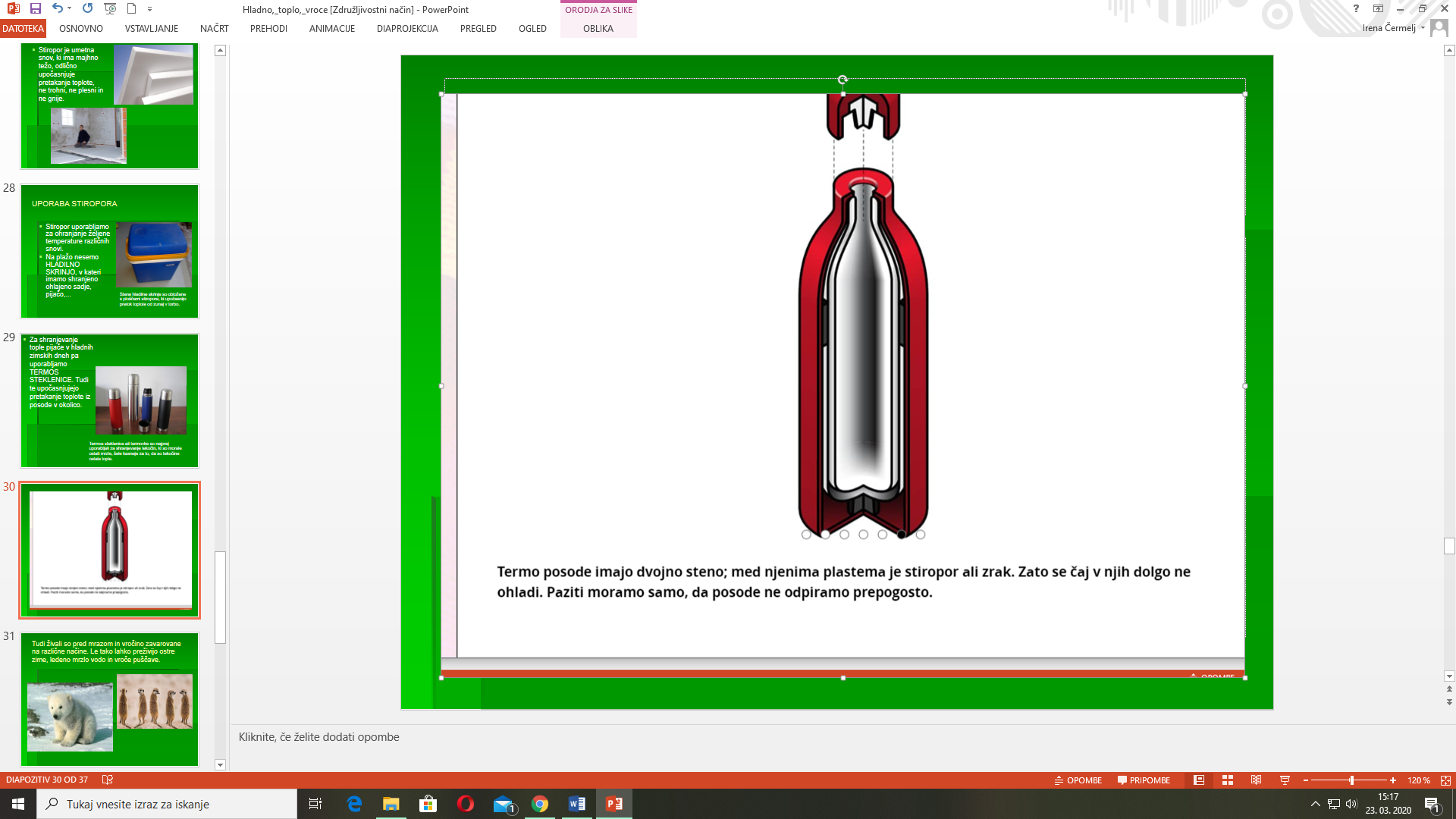 Termo posode (nariši jo) imajo dvojno steno. Med njima je zrak ali stiropor. Zato v njej ostane čaj dlje časa topel.Pozdravljeni petošolci!Prvi teden pouka na daljavo je za nami. Nekako se bomo morali vsi privaditi na nov način dela.Najprej naj povem, da ste mi nekateri pridno pošiljali opise živali. Opise sem popravila in te opise boste uporabili za govorni nastop. Komur sem že popravila opis, lahko začne počasi ponavljati za govorni nastop. Govorni nastop boste imeli, ko pridete nazaj v šolo. Do takrat pa bo potrebno izdelati še plakat, na katerem bodo samo ključni podatki. Doma lahko že poiščete kakšno sliko živali, ki jo boste opisali, da boste potem v šoli vsak posamezno naredili plakat. Če želi kdo narediti power point mi ga lahko pošlje na mail. Navodilo:A dolphina project by Peter Pan:) Na prvi strani je ime živali, vaše ime in priimek Place - napišite, kje živi - npr. - It lives in the sea. Description- narisana žival iz katere so puščice, kjer opisujete dele telesa - napšite pridevnike – big, small, friendly etc.Food- napišite s čim se prehranjujeCan do- napišite, kaj znaCan't do- napišite, česa ne znaSpecial facts- posebnostiThank you for your attention- zaključekV učbeniku na strani 57 preberite besedilo o mački Whiskers in kuščarju Jynx. V zvezke napišite naslov Reading is fun in na kratko odgovorite na vprašanja. Nekatere povedi so težje za razumevanje, zato si jih boste izpisali v zvezke, in sicer:When they are happy they knead with their paws. They like to be clean so they lick their coats a lot. Some lizards lose their tail if another animal grabs it, and then a new tail grows instead. Lizdards don't have ears but ear openings. Spodnje povedi boste prevedli. Rešitve vam pošljem naknadno. Otrokom, ki imajo DSP, ni potrebno brati te naloge. Raje se potrudite in izpolnite lažji list za opis živali in mi ga pošljite na mail. Živali lahko ponavljate tudi z gledanjem posnetkov na strani National Geographic Kids.https://kids.nationalgeographic.com/animals/ Prav tako lahko vadite na spodnji povezavi:https://interaktivne-vaje.si/anglescina/vocabulary_1_5r/animals_4_5r.html 